Spinning cups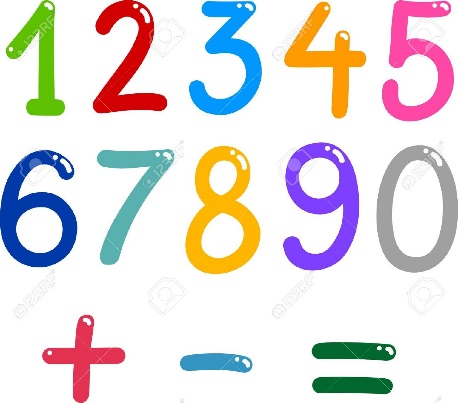 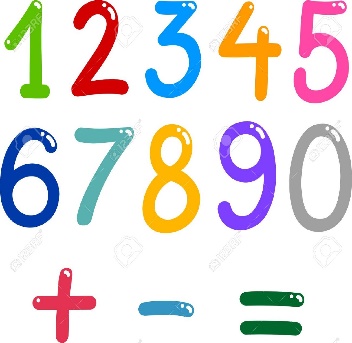 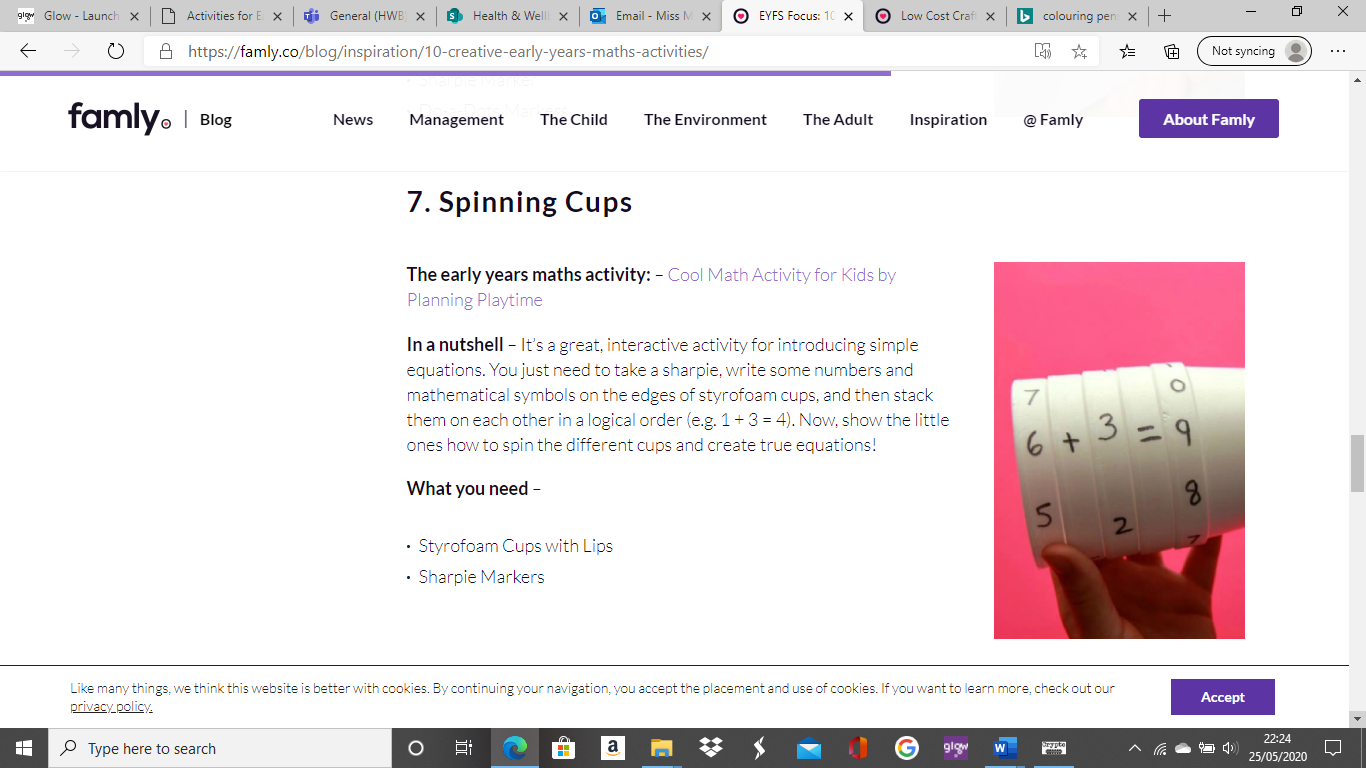 